BOSTON MASSACRE
“Bloody Massacre Perpetrated in Kings Street in Boston” by Paul Revere Public Domain image retrieved from http://www.paul-revere-heritage.com/boston-massacre-engraving.html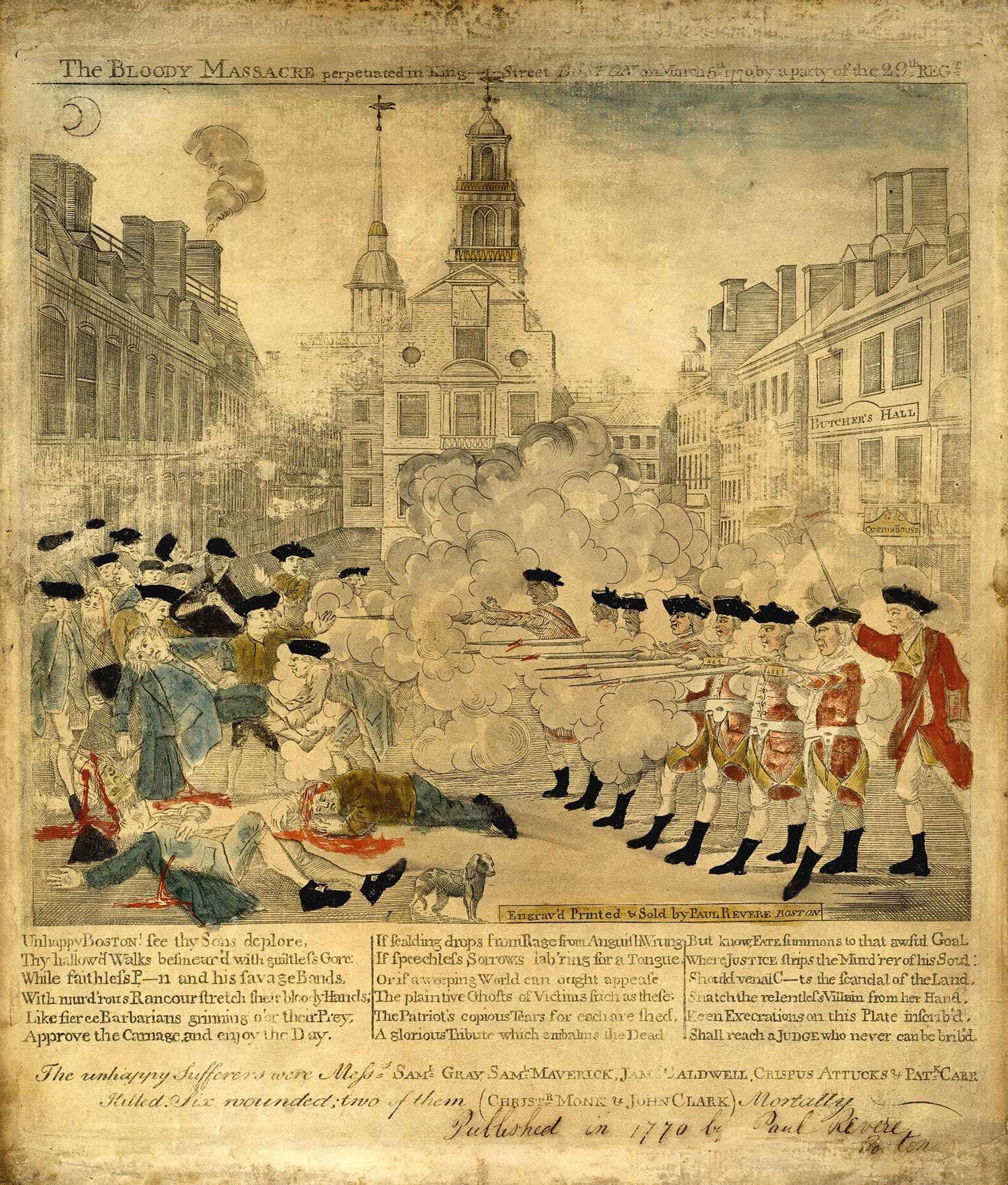 